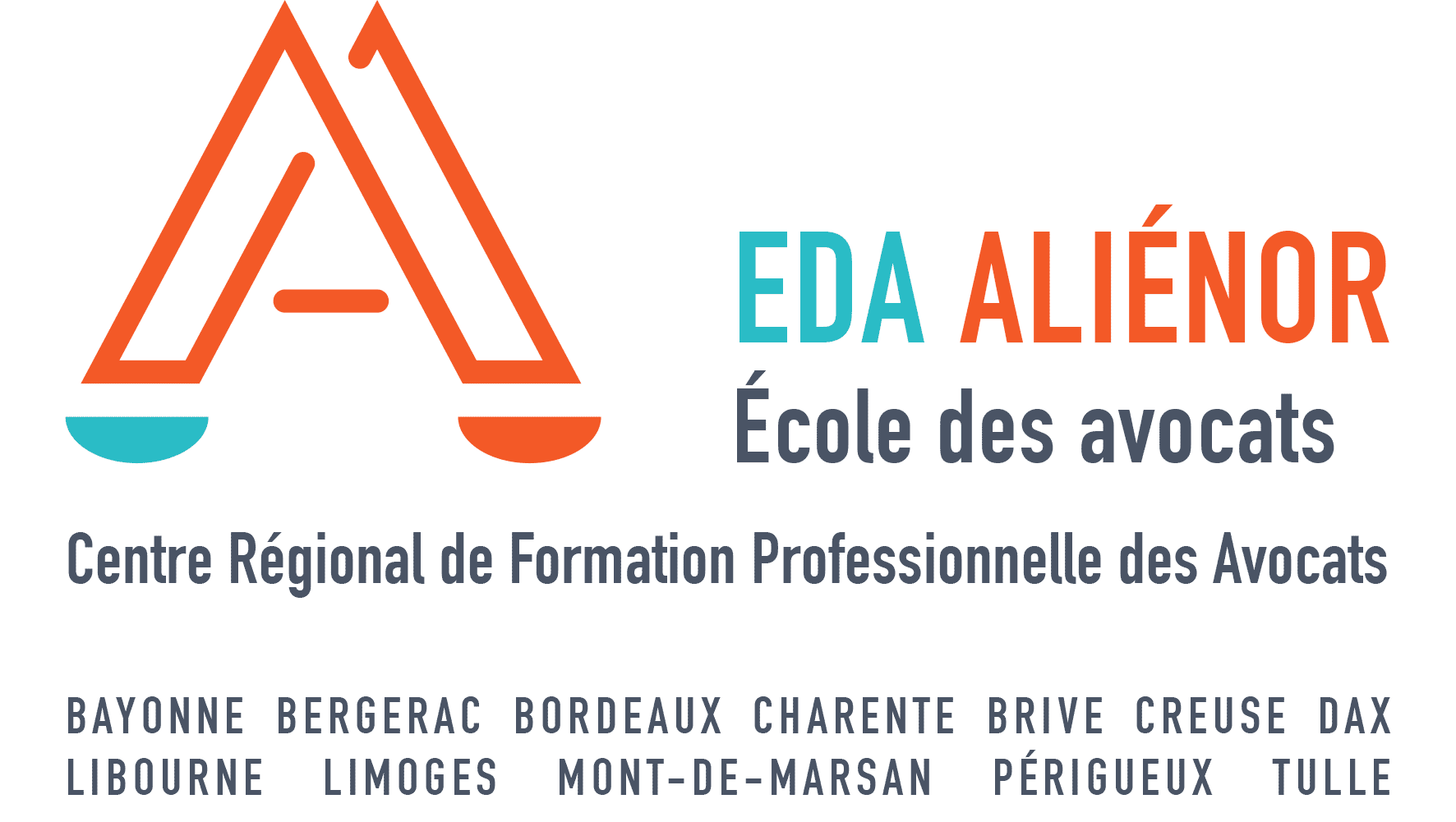 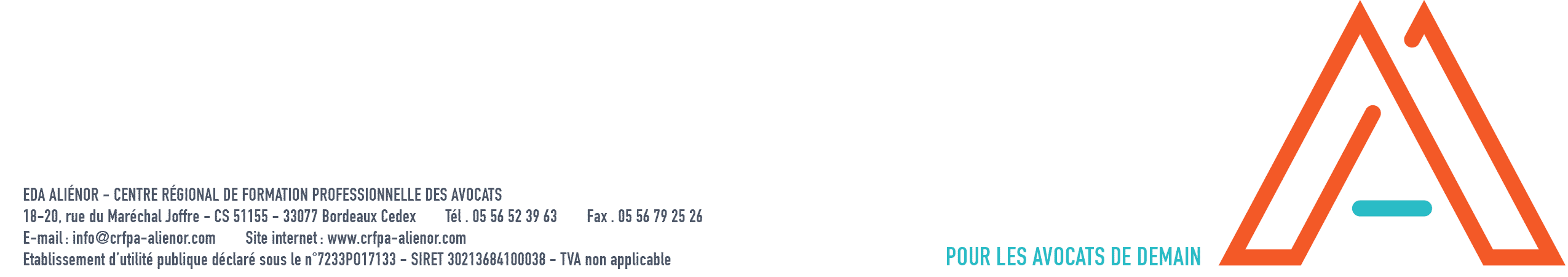 Liste des pièces à déposer lors de votre inscription à l’EDA ALIENORPromotion 2022/2023IDENTITE    1 photographie d’identité (avec au dos votre nom et prénom)      Copie de la carte nationale d’identité ou du passeport en cours de validité      Copie intégrale du livret de famille      Copie de la carte de séjour ou du visa en cours de validité pour les élèves de nationalité étrangère.CURSUS UNIVERSITAIRE     Original et copie de l’attestation de réussite à l’examen d’accès au CRFPA.     Copie des diplômes ou attestation de réussite de Master 1 et Master 2 et relevés de notes     Un curriculum vitae actualisé avec photographie     Copie du Doctorat (à présenter lors de votre inscription à l’EDA Aliénor : l’original de votre diplôme de Docteur en Droit et de votre thèse (par voie numérique ou support papier).DROITS D’INSCRIPTION    Le montant total des droits d’inscription a été fixé à 1.825 euros. Le paiement de cette somme se répartit comme suit : 1 chèque de 1.600 euros, à établir à l’ordre de l’EDA ALIENOR1 chèque de 225. Euros, à établir à l’ordre de l’EDA ALIENOR, pour les frais de gestion administrative de votre dossier. Pour tout désistement avant le début du cursus, cette somme sera conservée. Pour tout désistement après le début du cursus, l’intégralité des sommes versées demeurent acquis à l’EDA ALIENOR.SCOLARITE      Attestation d’assurance de responsabilité civile en cours de validité pour l’année 2021.      Annexe 1 « Compléments d’information » signée      Annexe 2 « Attestation » signée      Annexe 3 « Note d’information du CNB » signée      Annexe 4 « Données personnelles et autorisations » signée